Educational Psychology Team: SEND Support Services 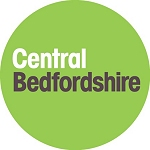 Educational Psychology TeamPreparing to work with your Educational Psychologist Date completed:Data Protection Act 1998 – All information will be held on file and/or computerised by Central Bedfordshire Council for the purposes of providing educational psychology services.  The file contents may be disclosed to other education professionals for this purpose. All information will be safeguarded and will not be divulged to any other individual(s) or organisation(s), or for any other purposes.About youAbout youName and contact details of SENCo (including email) How long have you been in the SENCo role? How much time is allocated on a weekly basis to the SENCo role? Are you part of the school’s SLT? Yes NoWhen did you complete the SENCo training? Have you completed any other training/ qualifications which support you in your role? About your schoolAbout your schoolAbout your schoolAbout your schoolNo. of pupils on rollSchool status(please tick) LA maintained AcademyAge phase Nursery Lower Primary Middle Secondary Upper Other (please explain) No. of pupils at Stage 1Age phase Nursery Lower Primary Middle Secondary Upper Other (please explain) No. of pupils at Stage 2Age phase Nursery Lower Primary Middle Secondary Upper Other (please explain) No. of pupils with a statement/EHCPAge phase Nursery Lower Primary Middle Secondary Upper Other (please explain) No. of pupils with pupil premiumAge phase Nursery Lower Primary Middle Secondary Upper Other (please explain) No. of children looked afterIs there anything else about the school that would be helpful to know? (e.g. recent changes in staff, information about the local community)Is there anything else about the school that would be helpful to know? (e.g. recent changes in staff, information about the local community)Is there anything else about the school that would be helpful to know? (e.g. recent changes in staff, information about the local community)Is there anything else about the school that would be helpful to know? (e.g. recent changes in staff, information about the local community)About the SEND provision in your schoolAbout the SEND provision in your schoolAbout the SEND provision in your schoolAbout the SEND provision in your schoolAbout the SEND provision in your schoolWhat provision do you currently have in place to support pupils with:What provision do you currently have in place to support pupils with:What provision do you currently have in place to support pupils with:What provision do you currently have in place to support pupils with:What provision do you currently have in place to support pupils with:Cognition and Learning needs?Cognition and Learning needs?Cognition and Learning needs?Social, Emotional, Mental Health needs?Social, Emotional, Mental Health needs?Communication and Interaction needs?Communication and Interaction needs?Communication and Interaction needs?Sensory and Physical needs?Sensory and Physical needs?What is your current whole school focus for SEND? What is your current whole school focus for SEND? What is your current whole school focus for SEND? What is your current whole school focus for SEND? What is your current whole school focus for SEND? How do you record and monitor the ‘Assess, Plan, Do, Review’ cycle? How do you record and monitor the ‘Assess, Plan, Do, Review’ cycle? How do you record and monitor the ‘Assess, Plan, Do, Review’ cycle? How do you record and monitor the ‘Assess, Plan, Do, Review’ cycle? How do you record and monitor the ‘Assess, Plan, Do, Review’ cycle? What support do you offer to children, young people and their families as they transition into and out of your school?What support do you offer to children, young people and their families as they transition into and out of your school?What support do you offer to children, young people and their families as they transition into and out of your school?What support do you offer to children, young people and their families as they transition into and out of your school?What support do you offer to children, young people and their families as they transition into and out of your school?How do you know about services in your local area E.g. websites, local offer, Central Essentials, out of school groups? How do you know about services in your local area E.g. websites, local offer, Central Essentials, out of school groups? How do you know about services in your local area E.g. websites, local offer, Central Essentials, out of school groups? How do you know about services in your local area E.g. websites, local offer, Central Essentials, out of school groups? How do you know about services in your local area E.g. websites, local offer, Central Essentials, out of school groups? Do you have opportunities to meet with other SENCos, for example at liaison meeting or Professional Study Groups? Do you have opportunities to meet with other SENCos, for example at liaison meeting or Professional Study Groups? Do you have opportunities to meet with other SENCos, for example at liaison meeting or Professional Study Groups? Do you have opportunities to meet with other SENCos, for example at liaison meeting or Professional Study Groups? Do you have opportunities to meet with other SENCos, for example at liaison meeting or Professional Study Groups? What are your priorities for working with the Educational Psychology Team this year? Please tick…What are your priorities for working with the Educational Psychology Team this year? Please tick…What are your priorities for working with the Educational Psychology Team this year? Please tick…What are your priorities for working with the Educational Psychology Team this year? Please tick…What are your priorities for working with the Educational Psychology Team this year? Please tick…Group workSupport with whole school development projects Support with whole school development projects Staff well-beingSupport with researchSupport with researchPupil well-beingPlanning for provision and setting up interventionsPlanning for provision and setting up interventionsConsultation about individual pupilsPupil assessments (Please indicate approximate number): EHC Transfers Core work Commissioned work Pupil assessments (Please indicate approximate number): EHC Transfers Core work Commissioned work Consultation about particular areas of SENDPupil assessments (Please indicate approximate number): EHC Transfers Core work Commissioned work Pupil assessments (Please indicate approximate number): EHC Transfers Core work Commissioned work Developing evidence-based practicePupil assessments (Please indicate approximate number): EHC Transfers Core work Commissioned work Pupil assessments (Please indicate approximate number): EHC Transfers Core work Commissioned work TrainingPupil assessments (Please indicate approximate number): EHC Transfers Core work Commissioned work Pupil assessments (Please indicate approximate number): EHC Transfers Core work Commissioned work OtherPupil assessments (Please indicate approximate number): EHC Transfers Core work Commissioned work Pupil assessments (Please indicate approximate number): EHC Transfers Core work Commissioned work 